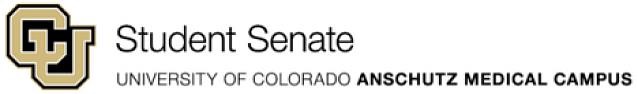 General Senate Meeting Agenda Monday, January 23, 2023 CU Anschutz – Education 2 – North 1107 5:00 pm – 7:00 pm Opening (5:00) Call to OrderWelcome AttendanceApproval of QuorumApprovedApproval of Minutes – Jeffrey O.ApprovedAnnouncements Governance ReceptionMeeting with the Chancellor is tomorrow (Jan 24)2nd floor of Anschutz Health Science BuildingEmail the Executive Committee if you are unable to attend but would like us to communicate anything to the School.Reports President – Nick D. Census is near the end of draft completionVice-President – Gamlet O.There have been a lot of car thefts, is there anything we can do about it?Vice-President of Finance – Sierra L.Vice-President of JEDI – Kevin P. Empower CU meeting tonightVice-President of Communicaton – Jeffrey O. 24 of 38 Senators present, 8 of 10 programs representedTrying something new with School ReportsSchool ReportsAnesthesiologyPrevious Senators graduated, awaiting new representativesBioETrying to form communityBMES is trying to do more events across campusesCHA/PACAPA event coming upDentalEverything is goodMedicalMatch Day- March 172nd and 3rd years are on clinical years right nowNursingStarts school tomorrowCall to Care Ceremony tomorrowUCan Program starting12-month program to become an RN2-year program is the traditionalPharmacy3rd years are on rotationsP1’s are trying to find internshipsPhysical TherapyNew students just got to campusPublic HealthStarting class this weekEvent in February, details to comeBlack History Month event coming in FebruaryFacultyLooking forward to reception tomorrowFriday, circle noon-1 to connect circle to promote healing after Monterey Park shootingCommittees (First Bloom? Woodgrain?)Woodgrain (Grace)Nothing to reportFirst Bloom (Kayla, Rachel, Libby, Alanna, Megan, Brenna, Alicia, Dorah...)It is going to be 2 dates, afternoon food activity and evening painting activityMonday March 20 12-1:30 (Plants), Wednesday March 22 5pm (Painting (with a twist))Winterfest (Amadea...)March 4thFirst 50 that registered pay a $5 dollar fee for lunch and a beanie, students that sign up after that can get a beanie but no free lunchEmail Amadea if you want to help Kaitlin set up (8 am) and help people find people to ski withRegistration opens end of this week, final date coming soonCeremony committee (Gretta)Gam has joined the committeeWorkingConcert planning committee (Audrey and Ellie)Met with Kaitlin recently$1000 per concertPopcorn machineOptions, April 19, April 26th, May 3rdMight use same bands as last timeHospital collaboration? Earth Day Event with Sustainability students from the school of medicine? Maybe on the 19th.New Business – Nick D.Call for ScribeReach out to Jeffrey if interestedCall for Website CommitteeReach out to Nick if interestedCall for First Semester Recap CommitteeSend pictures of events to Jeffrey for events coming up this yearAlannaCall for Student Awareness CommitteeA committee to help with Senate outreach and visibility on campusGrettaReach out to Nick if interestedCall for Activity Fee CommitteeQuestions about activity fee will be included in the student surveyBrenna, Rob, Libby, Gam, Kevin, and KaylaCall for Senate Meeting Food OptionsSurvey about food optionshttps://forms.office.com/Pages/ResponsePage.aspx?id=yjczVhelGkKq4BqltBT9fwP8QmabNehCrnaNlGidK4dUOTZaNjQ4VEpVQTFYTlVSR0dORVNXUVpMSiQlQCN0PWcuSenate RetreatT-Street?Gift cards?Some off campus bar?End of the semester?Sweatshirts?Elizabeth, Audrey, Gretta, and KaylaCould be after awards ceremonySenate Impact InitiativeComplete by next meetingPlan for the futurehttps://forms.office.com/Pages/ResponsePage.aspx?id=yjczVhelGkKq4BqltBT9fwP8QmabNehCrnaNlGidK4dUNjVRSUJZUUY5UFdRODMzQ1FPR0JaN0FHWCQlQCN0PWcuSet Semester GoalsOpen FloorCarl told a joke about dinosaursClosing Final Remarks Inspiration Meeting Adjourned (6:30)